交银施罗德趋势优先混合型证券投资基金2020年第4季度报告2020年12月31日基金管理人：交银施罗德基金管理有限公司基金托管人：中国工商银行股份有限公司报告送出日期：二〇二一年一月二十一日§1  重要提示基金管理人的董事会及董事保证本报告所载资料不存在虚假记载、误导性陈述或重大遗漏，并对其内容的真实性、准确性和完整性承担个别及连带责任。 基金托管人中国工商银行股份有限公司根据本基金合同规定，于2021年1月20日复核了本报告中的财务指标、净值表现和投资组合报告等内容，保证复核内容不存在虚假记载、误导性陈述或者重大遗漏。 基金管理人承诺以诚实信用、勤勉尽责的原则管理和运用基金资产，但不保证基金一定盈利。 基金的过往业绩并不代表其未来表现。投资有风险，投资者在作出投资决策前应仔细阅读本基金的招募说明书。 本报告中财务资料未经审计。本报告期自2020年10月1日起至12月31日止。§2  基金产品概况§3  主要财务指标和基金净值表现3.1 主要财务指标单位：人民币元注：1、上述基金业绩指标不包括持有人认购或交易基金的各项费用，计入费用后的实际收益水平要低于所列数字； 2、本期已实现收益指基金本期利息收入、投资收益、其他收入（不含公允价值变动收益）扣除相关费用后的余额，本期利润为本期已实现收益加上本期公允价值变动收益。3.2 基金净值表现3.2.1 本报告期基金份额净值增长率及其与同期业绩比较基准收益率的比较注：本基金业绩比较基准自2015年10月1日起，由“75%×沪深300指数收益率+25%×中信标普全债指数收益率”变更为“75%×沪深300指数收益率+25%×中证综合债券指数收益率”，3.2.2同。详情见本基金管理人于2015年9月28日发布的《交银施罗德基金管理有限公司关于旗下部分基金业绩比较基准变更并修改基金合同相关内容的公告》。3.2.2自基金合同生效以来基金份额累计净值增长率变动及其与同期业绩比较基准收益率变动的比较交银施罗德趋势优先混合型证券投资基金份额累计净值增长率与业绩比较基准收益率历史走势对比图（2010年12月22日至2020年12月31日）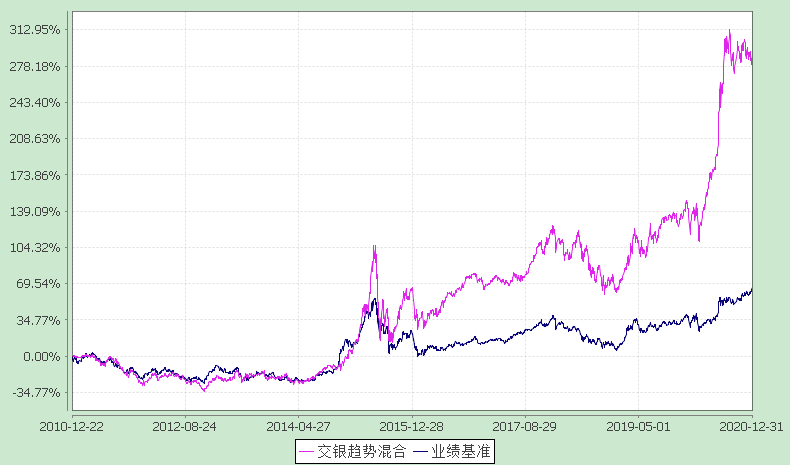 注：本基金建仓期为自基金合同生效日起的6个月。截至建仓期结束，本基金各项资产配置比例符合基金合同及招募说明书有关投资比例的约定。§4  管理人报告4.1 基金经理（或基金经理小组）简介注：基金经理（或基金经理小组）期后变动（如有）敬请关注基金管理人发布的相关公告。4.2 管理人对报告期内本基金运作遵规守信情况的说明在报告期内，本基金管理人严格遵循了《中华人民共和国证券投资基金法》、基金合同和其他相关法律法规的规定，并本着诚实信用、勤勉尽责的原则管理和运用基金资产，基金整体运作符合有关法律法规和基金合同的规定，为基金持有人谋求最大利益。4.3 公平交易专项说明4.3.1 公平交易制度的执行情况本公司制定了严格的投资控制制度和公平交易监控制度来保证旗下基金运作的公平，旗下所管理的所有资产组合，包括证券投资基金和私募资产管理计划均严格遵循制度进行公平交易。公司建立资源共享的投资研究信息平台，确保各投资组合在获得投资信息、投资建议和实施投资决策方面享有公平的机会。公司在交易执行环节实行集中交易制度，建立公平的交易分配制度。对于交易所公开竞价交易，遵循“价格优先、时间优先”的原则，全部通过交易系统进行比例分配；对于非集中竞价交易、以公司名义进行的场外交易，遵循公平交易分配原则对交易结果进行分配。公司中央交易室和风险管理部进行日常投资交易行为监控，风险管理部负责对各账户公平交易进行事后分析，于每季度和每年度分别对公司管理的不同投资组合的整体收益率差异、分投资类别的收益率差异以及不同时间窗口同向交易的交易价差进行分析，通过分析评估和信息披露来加强对公平交易过程和结果的监督。报告期内本公司严格执行公平交易制度，公平对待旗下各投资组合，未发现任何违反公平交易的行为。4.3.2 异常交易行为的专项说明本基金于本报告期内不存在异常交易行为。本报告期内，本公司管理的所有投资组合参与的交易所公开竞价同日反向交易成交较少的单边交易量没有超过该证券当日总成交量5%的情形，本基金与本公司管理的其他投资组合在不同时间窗下（如日内、3日内、5日内）同向交易的交易价差未出现异常。4.4 报告期内基金的投资策略和运作分析2020年四季度，市场在经历横盘震荡后创出新高，整体指数呈震荡上行趋势。从结构来看，市场呈现了明显的冰火两重天，军工、光伏、电动车、白酒及医药强者愈强，在景气和估值抬升助推下持续上涨，带动指数创新高。而另一方面，不位于主赛道之内的广大中小市值股票却普遍陷入了流动性危机，代表性的指数中证1000震荡下行，四季度持续新低。“贵的更贵，便宜的更便宜”的马太效应在四季度演绎到了极致。在此背景下本基金侧重于寻找低估细分行业及公司的偏左侧风格。在新股发行速度加速，市场资金机构化趋势愈发明显背景下，市场正在从小市值公司估值溢价在向大市值公司溢价转型，但同时辩证地来看，正因为如此，市场个股数量总容量加速扩大和机构持仓加速集中出现了巨大的背离，而在中小市值股票泥沙俱下时，我们也发现更多的细分行业潜在成长股被市场忽略和错杀。而纵向历史和横向国外市场长期对比来看，基本面和股价匹配才是更普世的常态，所有低估和泡沫都将由时间来修复。因此，在机构化市场风格长期趋势下，本基金将精选细分行业个股，去芜存菁，寻找有较大确定性和足够潜力成长为中大市值公司的个股进行长期配置。展望2021年一季度，基于对社会经济运行规律及企业发展规律的理解下，我们认为除了短期内被市场追捧的板块，仍存在着大量的低估细分行业及公司仍尚未挖掘：1）在人口结构变化、消费观念升级以及制造业升级等趋势下，量变到质变的细分子行业中正在发生层出不穷的产业趋势变化。2）社会大生产及高度分工背景下，越来越多的新兴机会出现在交叉学科及交叉行业之中，需要跳出传统的行业分析框架来演绎。3）在经历过行业竞争激烈洗牌后，传统行业中真正具备核心竞争力的公司正在步入长期份额提升及附加值提升通道。综上，我们未来将长期集中注意力于挖掘新的产业趋势及成长龙头，寻找能够长大的中小市值公司，与优秀的企业家共同成长。4.5报告期内基金的业绩表现本基金（各类）份额净值及业绩表现请见“3.1主要财务指标” 及“3.2.1 本报告期基金份额净值增长率及其与同期业绩比较基准收益率的比较”部分披露。4.6报告期内基金持有人数或基金资产净值预警说明本基金本报告期内无需预警说明。 §5  投资组合报告5.1 报告期末基金资产组合情况金额单位：人民币元5.2 报告期末按行业分类的股票投资组合5.2.1报告期末按行业分类的境内股票投资组合金额单位：人民币元5.2.2报告期末按行业分类的港股通投资股票投资组合本基金本报告期末未持有通过港股通投资的股票。5.3 报告期末按公允价值占基金资产净值比例大小排序的前十名股票投资明细5.4 报告期末按债券品种分类的债券投资组合本基金本报告期末未持有债券。5.5 报告期末按公允价值占基金资产净值比例大小排序的前五名债券投资明细本基金本报告期末未持有债券。5.6 报告期末按公允价值占基金资产净值比例大小排序的前十名资产支持证券投资明细本基金本报告期末未持有资产支持证券。5.7报告期末按公允价值占基金资产净值比例大小排序的前五名贵金属投资明细本基金本报告期末未持有贵金属。5.8报告期末按公允价值占基金资产净值比例大小排序的前五名权证投资明细本基金本报告期末未持有权证。5.9报告期末本基金投资的股指期货交易情况说明本基金本报告期末未持有股指期货。5.10报告期末本基金投资的国债期货交易情况说明本基金本报告期末未持有国债期货。5.11投资组合报告附注5.11.1报告期内本基金投资的前十名证券的发行主体未被监管部门立案调查，在本报告编制日前一年内本基金投资的前十名证券的发行主体未受到公开谴责和处罚。5.11.2本基金投资的前十名股票中，没有超出基金合同规定的备选股票库之外的股票。5.11.3其他资产构成金额单位：人民币元5.11.4报告期末持有的处于转股期的可转换债券明细本基金本报告期末未持有处于转股期的可转换债券。5.11.5报告期末前十名股票中存在流通受限情况的说明本基金本报告期末前十名股票中不存在流通受限情况。5.11.6投资组合报告附注的其他文字描述部分由于四舍五入的原因，分项之和与合计项之间可能存在尾差。§6  开放式基金份额变动单位：份注：1、如果本报告期间发生转换入、红利再投业务，则总申购份额中包含该业务；     2、如果本报告期间发生转换出业务，则总赎回份额中包含该业务。§7  基金管理人运用固有资金投资本基金情况7.1 基金管理人持有本基金份额变动情况本报告期内未发生基金管理人运用固有资金投资本基金的情况。7.2基金管理人运用固有资金投资本基金交易明细本基金管理人本报告期内未进行本基金的申购、赎回、红利再投等。§8  影响投资者决策的其他重要信息8.1 影响投资者决策的其他重要信息根据《中华人民共和国证券投资基金法》、《公开募集证券投资基金运作管理办法》、《存托凭证发行与交易管理办法（试行）》等法律法规及本基金基金合同、招募说明书及其更新等规定，经与基金托管人协商一致，本基金管理人对本基金参与存托凭证投资修订了基金合同等法律文件，欲知详情请查阅本基金管理人发布的最新法律文件。§9  备查文件目录9.1备查文件目录1、中国证监会核准交银施罗德趋势优先股票证券投资基金募集的文件； 2、《交银施罗德趋势优先混合型证券投资基金基金合同》； 3、《交银施罗德趋势优先混合型证券投资基金招募说明书》；4、《交银施罗德趋势优先混合型证券投资基金托管协议》； 5、关于申请募集交银施罗德趋势优先股票证券投资基金之法律意见书；6、基金管理人业务资格批件、营业执照；7、基金托管人业务资格批件、营业执照；8、报告期内交银施罗德趋势优先混合型证券投资基金在指定报刊上各项公告的原稿。9.2存放地点备查文件存放于基金管理人的办公场所。9.3查阅方式投资者可在办公时间内至基金管理人的办公场所免费查阅备查文件，或者登录基金管理人的网站(www.fund001.com)查阅。在支付工本费后，投资者可在合理时间内取得上述文件的复制件或复印件。 投资者对本报告书如有疑问，可咨询本基金管理人交银施罗德基金管理有限公司。本公司客户服务中心电话：400-700-5000（免长途话费），021-61055000，电子邮件：services@jysld.com。基金简称交银趋势混合交银趋势混合基金主代码519702519702交易代码519702(前端)519703(后端)基金运作方式契约型开放式契约型开放式基金合同生效日2010年12月22日2010年12月22日报告期末基金份额总额648,509,061.31份648,509,061.31份投资目标本基金力图通过把握中国人口变化的重大趋势，精选受益其中的优势行业和个股，在控制风险并保持基金资产良好的流动性的前提下，力争实现基金资产的长期稳定增值。本基金力图通过把握中国人口变化的重大趋势，精选受益其中的优势行业和个股，在控制风险并保持基金资产良好的流动性的前提下，力争实现基金资产的长期稳定增值。投资策略本基金充分发挥基金管理人的研究优势，将严谨、规范化的选股方法与积极主动的投资风格相结合，在分析和判断未来人口趋势的重大转变对国民消费倾向、国家收入分配政策、产业升级和区域发展方向等战略决策的重要影响以及其中所蕴涵的行业投资机会的基础上，挖掘受益其中的优势行业，精选个股，以谋求超额收益。本基金充分发挥基金管理人的研究优势，将严谨、规范化的选股方法与积极主动的投资风格相结合，在分析和判断未来人口趋势的重大转变对国民消费倾向、国家收入分配政策、产业升级和区域发展方向等战略决策的重要影响以及其中所蕴涵的行业投资机会的基础上，挖掘受益其中的优势行业，精选个股，以谋求超额收益。业绩比较基准75%×沪深300指数收益率+25%×中证综合债券指数收益率75%×沪深300指数收益率+25%×中证综合债券指数收益率风险收益特征本基金是一只混合型基金，其风险和预期收益高于债券型基金和货币市场基金，低于股票型基金。属于承担较高风险、预期收益较高的证券投资基金品种。本基金是一只混合型基金，其风险和预期收益高于债券型基金和货币市场基金，低于股票型基金。属于承担较高风险、预期收益较高的证券投资基金品种。基金管理人交银施罗德基金管理有限公司交银施罗德基金管理有限公司基金托管人中国工商银行股份有限公司中国工商银行股份有限公司主要财务指标报告期(2020年10月1日-2020年12月31日)上期金额1.本期已实现收益73,949,617.22-2.本期利润72,361,570.79-3.加权平均基金份额本期利润0.0913-4.期末基金资产净值1,734,903,809.23-5.期末基金份额净值2.675-阶段净值增长率①净值增长率标准差②业绩比较基准收益率③业绩比较基准收益率标准差④①-③②-④过去三个月3.12%1.04%10.43%0.74%-7.31%0.30%过去六个月30.42%1.45%18.77%1.01%11.65%0.44%过去一年61.53%1.52%21.26%1.07%40.27%0.45%过去三年83.85%1.52%27.60%1.00%56.25%0.52%过去五年135.34%1.42%36.77%0.93%98.57%0.49%自基金合同生效至今288.54%1.52%65.98%1.08%222.56%0.44%姓名职务任本基金的基金经理期限任本基金的基金经理期限证券从业年限说明姓名职务任职日期离任日期证券从业年限说明杨金金交银趋势混合的基金经理2020-05-06-6年杨金金先生。复旦大学金融学硕士、华东理工大学材料工程学士。历任长江证券研究部高级分析师，华泰柏瑞基金公司研究员。2017年加入交银施罗德基金管理有限公司，历任行业分析师。序号项目金额占基金总资产的比例(%)1权益投资1,473,968,551.0483.25其中：股票1,473,968,551.0483.252基金投资--3固定收益投资--其中：债券--资产支持证券--4贵金属投资--5金融衍生品投资--6买入返售金融资产--其中：买断式回购的买入返售金融资产--7银行存款和结算备付金合计274,858,525.1415.528其他各项资产21,713,836.621.239合计1,770,540,912.80100.00代码行业类别公允价值占基金资产净值比例（％）A农、林、牧、渔业29,201,921.001.68B采矿业--C制造业1,037,358,377.1459.79D电力、热力、燃气及水生产和供应业--E建筑业5,293,428.000.31F批发和零售业29,180.840.00G交通运输、仓储和邮政业19,998.880.00H住宿和餐饮业--I信息传输、软件和信息技术服务业188,779,919.1610.88J金融业55,704,368.003.21K房地产业79,995,416.184.61L租赁和商务服务业36,153,600.002.08M科学研究和技术服务业41,254,898.722.38N水利、环境和公共设施管理业129,181.850.01O居民服务、修理和其他服务业--P教育--Q卫生和社会工作--R文化、体育和娱乐业48,261.270.00S综合--合计1,473,968,551.0484.96序号股票代码股票名称数量（股）公允价值(元)占基金资产净值比例（％）1002315焦点科技10,328,958170,634,386.169.842603536惠发食品8,145,640147,680,453.208.513601968宝钢包装17,190,700139,244,670.008.034600690海尔智家4,462,649130,353,977.297.515300758七彩化学3,334,28776,121,772.214.396601717郑煤机6,465,43070,667,149.904.077002049紫光国微420,84556,313,269.453.258002362汉王科技1,821,46544,516,604.602.579601038一拖股份3,599,20143,802,276.172.5210605123派克新材510,16240,996,618.322.36序号名称金额1存出保证金1,016,465.322应收证券清算款19,999,993.053应收股利-4应收利息44,459.005应收申购款652,919.256其他应收款-7待摊费用-8其他-9合计21,713,836.62报告期期初基金份额总额876,506,023.59本报告期期间基金总申购份额33,925,147.12减：本报告期期间基金总赎回份额261,922,109.40本报告期期间基金拆分变动份额（份额减少以“-”填列）-报告期期末基金份额总额648,509,061.31